изделия электроустановочные переносные тм «stekker» вилки серии rpg и розетки серии rstмодели RPG32-21-441, RST32-21-44, RST32-31-44Инструкция по эксплуатации и технический паспортОписание устройства и назначениеПереносные и стационарные розетки, вилки бытового и аналогичного назначения электрические ТМ «STEKKER» - штепсельные электрические соединители, предназначенные для присоединения электрических приемников с номинальным напряжением свыше 50В, но не более 400В, и номинальными токами не более 32А к электрической сети переменного и (или) постоянного тока при внутренней и наружной установке в помещениях жилого и производственного фонда. Устройства предназначены для использования только внутри помещений.Устройства оснащены заземляющим контактом и предназначены для использования с электроприборами класса защиты I.Технические характеристики**Представленные в данном руководстве технические характеристики могут незначительно отличаться в зависимости от партии производства. Производитель имеет право вносить изменения в конструкцию товара без предварительного уведомления (см. на упаковке)КомплектацияУстройство в сборе.Упаковка.Требования к эксплуатации и меры предосторожностиУстройство предназначено для работы в сетях переменного тока не более 32А и с номинальным сетевым напряжением не более 400В, которое может быть опасным. Подключение устройства должно осуществляться лицами, имеющими необходимую квалификацию. Обратитесь к квалифицированному электрику.Установка и подключение устройства осуществляется только при отключенном электропитании.Запрещена установка снаружи помещений.Эксплуатация при температуре окружающей среды выше 35°С запрещена. Запрещена эксплуатация прибора со следами механического повреждения корпуса, изоляции входного или выходного кабеля.Эксплуатация розеток (вилок) с ослабленными контактными зажимами запрещена.Радиоактивные и ядовитые вещества в состав устройства не входят.ПодключениеДостаньте прибор из упаковки: проверьте внешний вид и наличие всей необходимой комплектации.Убедитесь, что электропитание отключено. Выкрутите винты, скрепляющие части корпуса.  И разберите устройство.Открутите винты, закрепляющие скобу зажима кабеля.Зачищенные провода подключаемого кабеля присоедините к винтовым зажимам. Провод заземления (обычно желтого или желто-зеленого цвета) должен быть присоединен к контакту заземления устройства (с маркировкой ).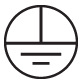 Зафиксируйте кабель закрепляющей скобой и закрутите винты, удерживающие скобу.Соберите устройство и закрутите скрепляющие части устройства винты.Проверьте работоспособность устройства.ХранениеУстройство в упаковке хранится в картонных коробках, в ящиках или на стеллажах в сухих и отапливаемых помещениях.ТранспортировкаТовар в упаковке пригоден для транспортировки автомобильным, железнодорожным, морским или авиационным транспортом.УтилизацияТовар не содержит в своем составе дорогостоящих или токсичных материалов и комплектующих деталей, требующих специальной утилизации. По окончании эксплуатации прибор должен быть утилизирован в соответствии с правилами утилизации твердых бытовых отходов из пластика.СертификацияТовар соответствует требованиям ТР ТС 004/2011 «О безопасности низковольтного оборудования». Продукция изготовлена в соответствии с Директивой 2014/35/EU «Низковольтное оборудование».Информация об изготовителе и дата производстваИзготовитель: Ningbo Yusing Electronics Co., LTD, Civil Industrial Zone, Pugen Village, Qiu’ai Ningbo, China / ООО "Нингбо Юсинг Электроникс Компания", зона Цивил Индастриал, населенный пункт Пуген, Цюай, г. Нингбо, Китай. Уполномоченный представитель: ООО «Штекер Свисс Групп», 117403, г. Москва, Востряковский проезд, д.10Б, стр.7, к.27. Телефон: +7 (499) 394-48-36. Импортер: ООО «СИЛА СВЕТА» Россия, 117405, г. Москва, ул. Дорожная, д. 48, тел. +7(499)394-69-26Произведено в Китае.Гарантийные обязательстваГарантия на товар составляет 2 года (24 месяца) со дня продажи.Гарантийные обязательства осуществляются на месте продажи товара. Началом гарантийного срока считается дата продажи товара, которая устанавливается на основании документов (или копий документов) удостоверяющих факт продажи, либо заполненного гарантийного талона (с указанием даты продажи, наименования изделия, даты окончания гарантии, подписи продавца, печати магазина).В случае отсутствия возможности точного установления даты продажи, гарантийный срок отсчитывается от даты производства товара, которая нанесена на корпус товара в виде надписи, гравировки или стикерованием. Гарантийные обязательства не выполняются при наличии механических повреждений товара или нарушения правил эксплуатации, хранения или транспортировки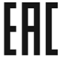 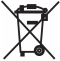 Вилки РозеткиРозеткиМодельRPG32-21-441RST32-21-44RST32-31-44Номинальное напряжение~400В~400В~400ВНоминальный ток32А32А32АТип по способу монтажаПереноснаяПереноснаяОткрытой установки, стационарнаяТип зажимовС винтовыми зажимамиС винтовыми зажимамиС винтовыми зажимамиТип по наличию заземляющего контактаС заземляющим контактомС заземляющим контактомС заземляющим контактомТип розетки по подключению2P+2P+2P+Сечение подключаемых проводников2,5-4,5мм22,5-4,5мм22,5-4,5мм2Материал корпусаТермопласт/каучукТермопласт/каучукТермопласт/каучукЦвет корпусаЧерныйЧерныйЧерныйГабаритные размерыУказаны на упаковкеУказаны на упаковкеУказаны на упаковкеРабочая температура-10..+35°С-10..+35°С-10..+35°ССтепень защиты от пыли и влаги IP44IP44IP44Климатическое исполнениеУХЛ5УХЛ5УХЛ5Срок службы 5 лет5 лет5 лет